Nom : _____________________    Prénom : ___________   Groupe : ____2. ACTIVITÉS :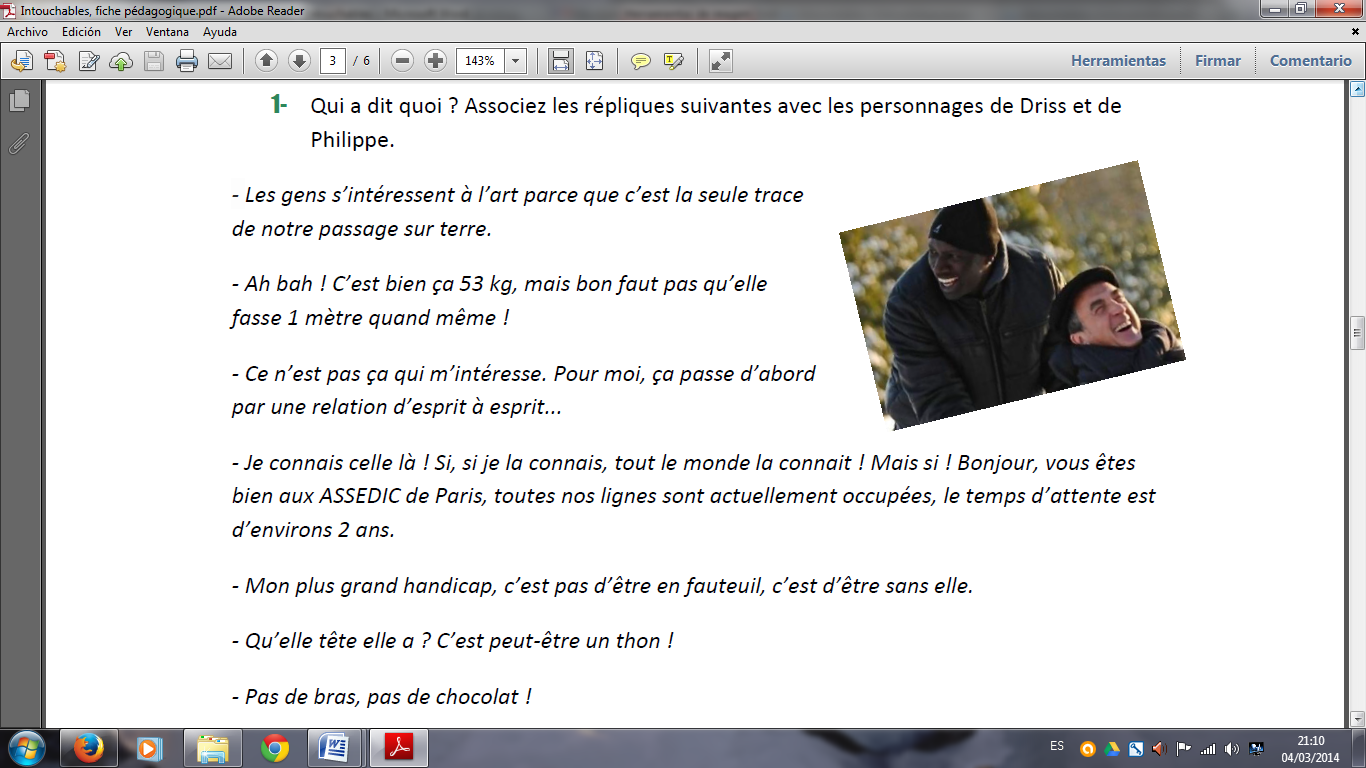 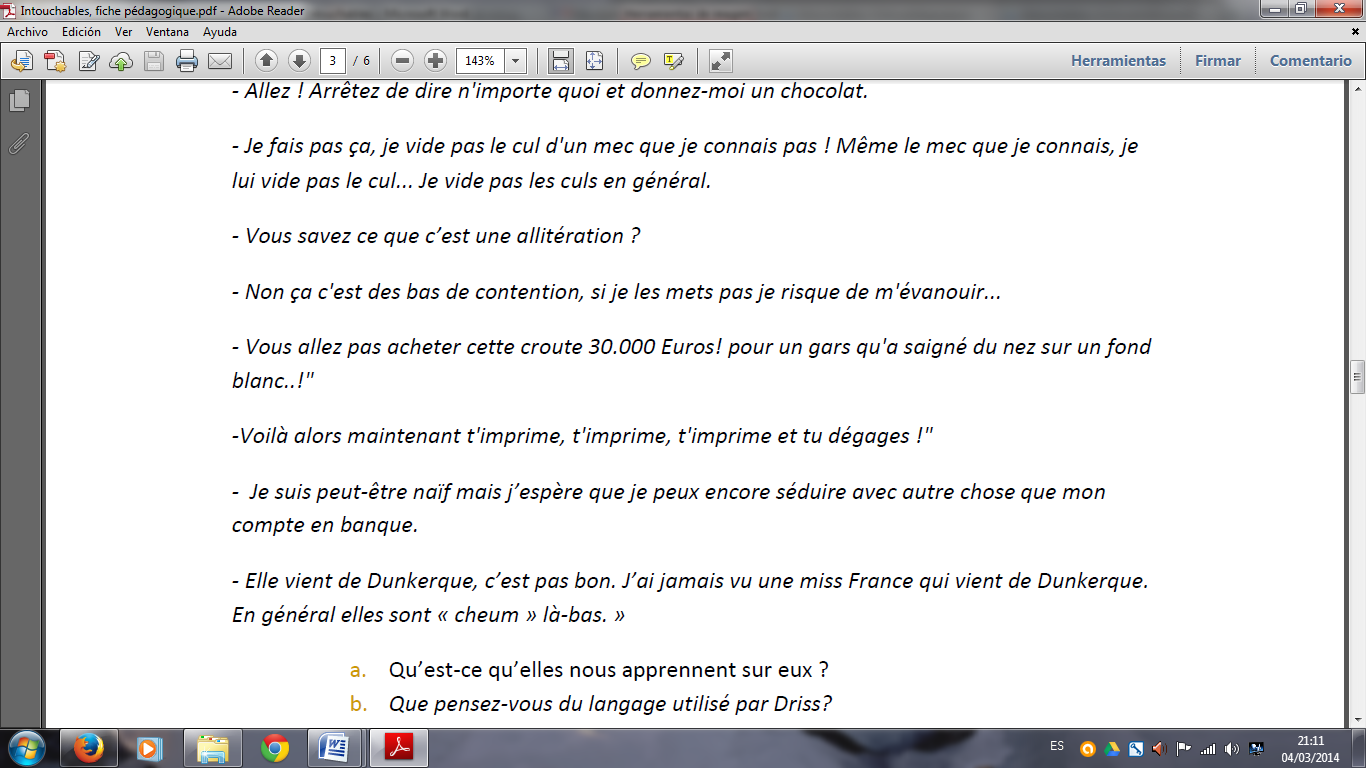 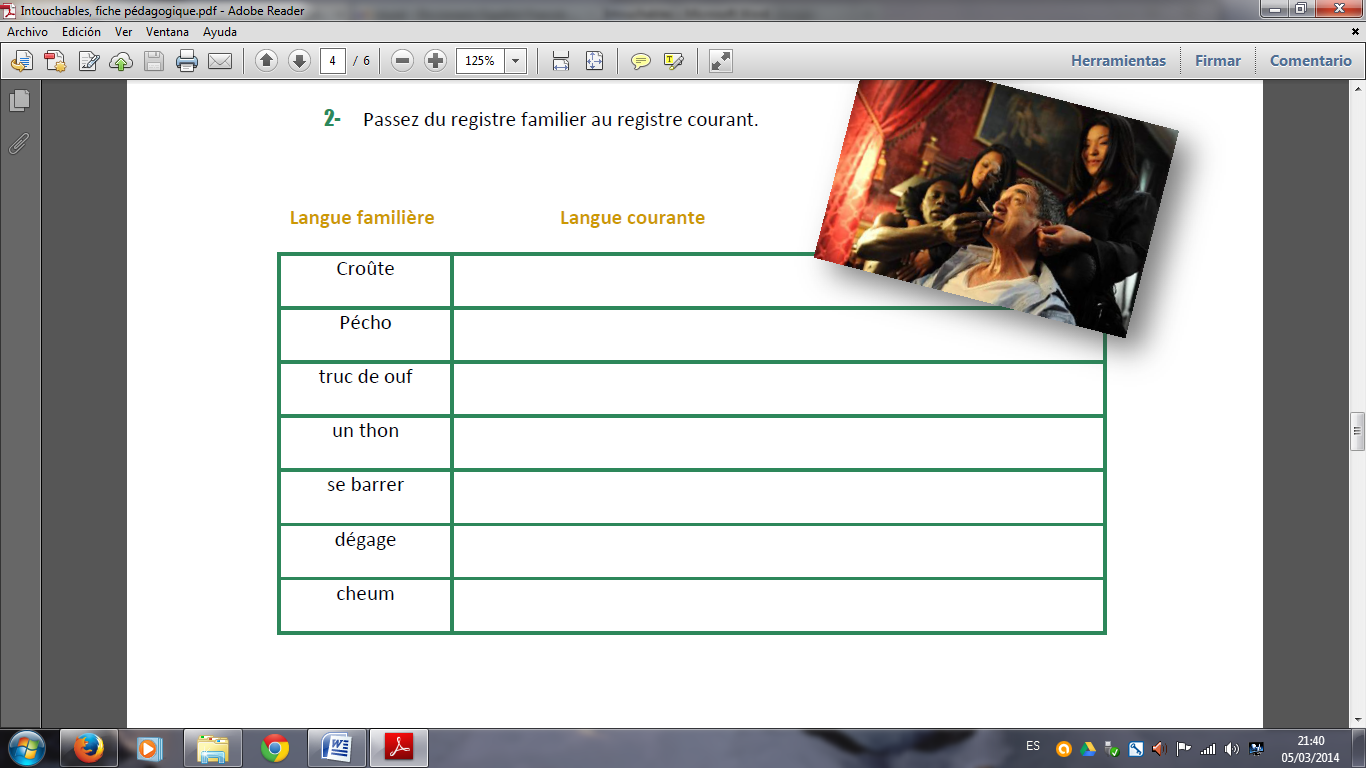 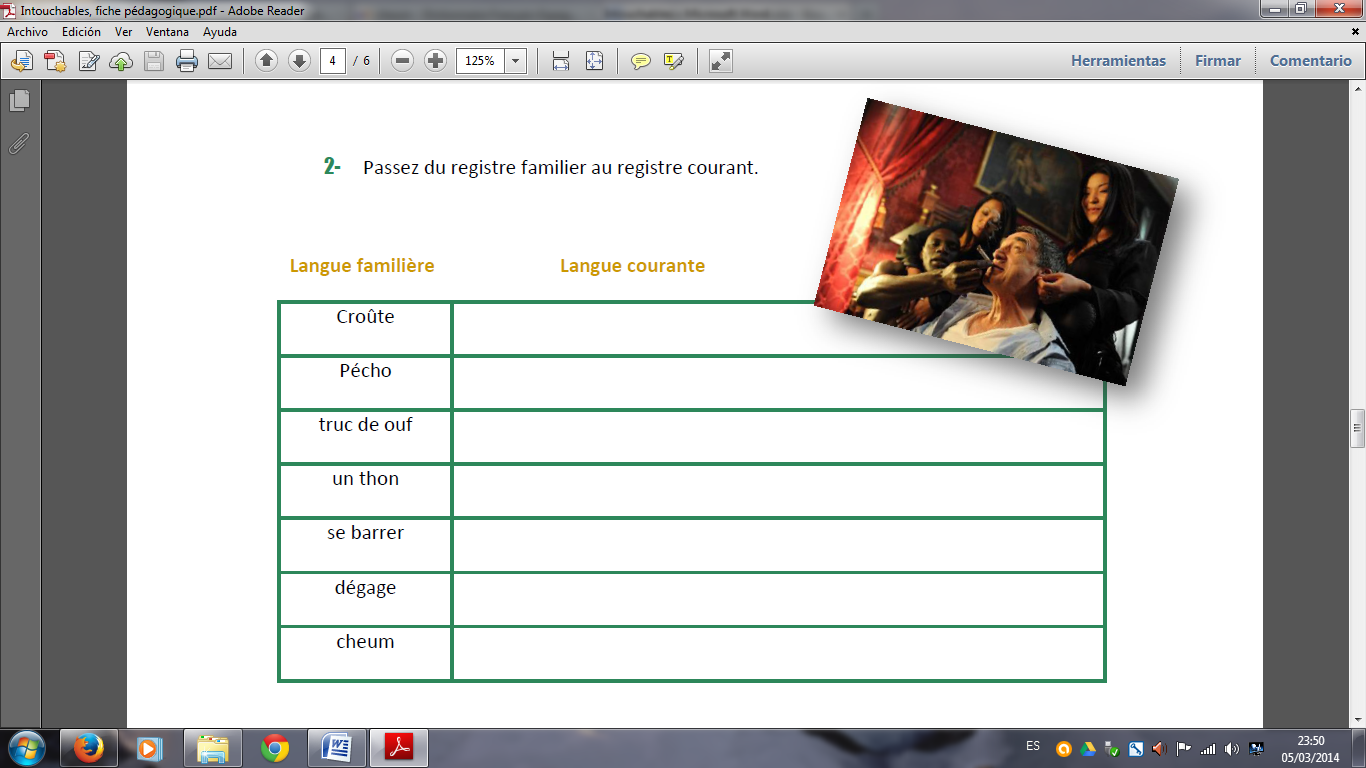 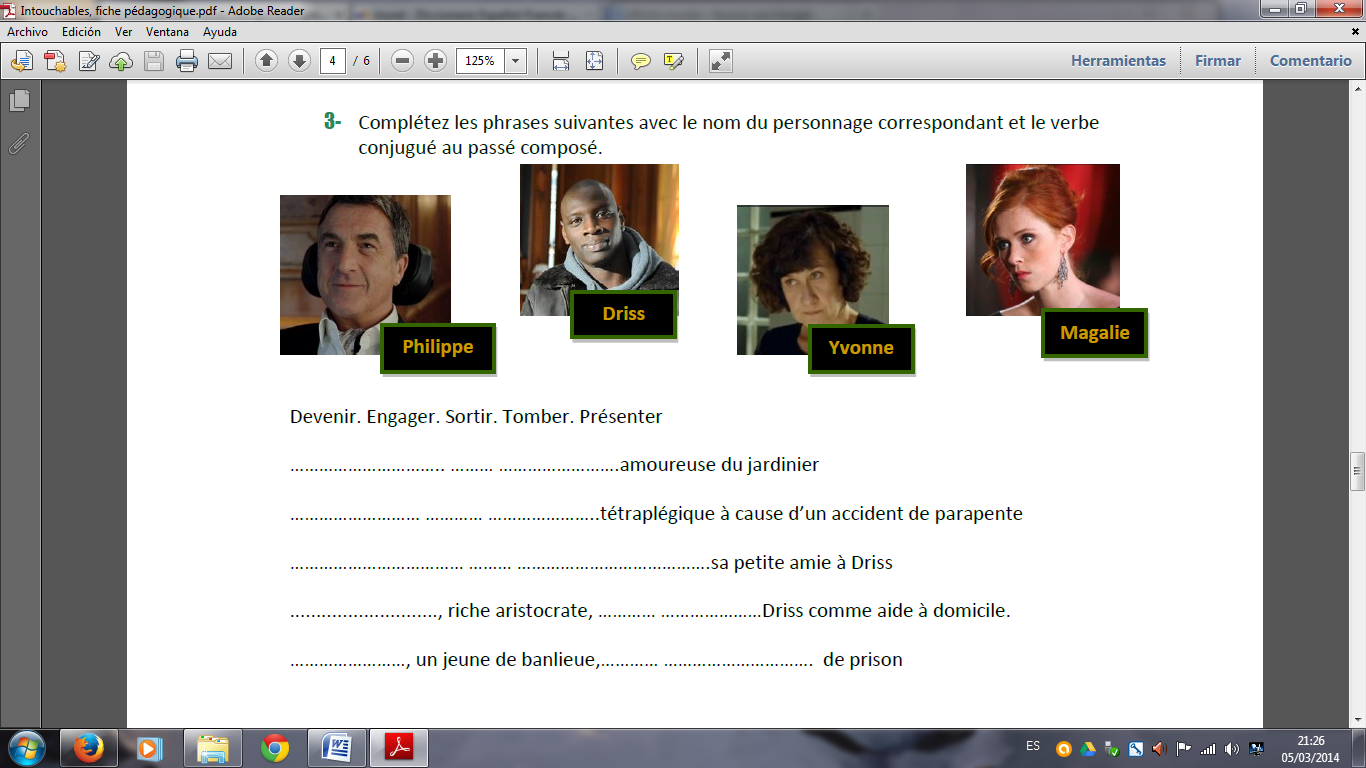 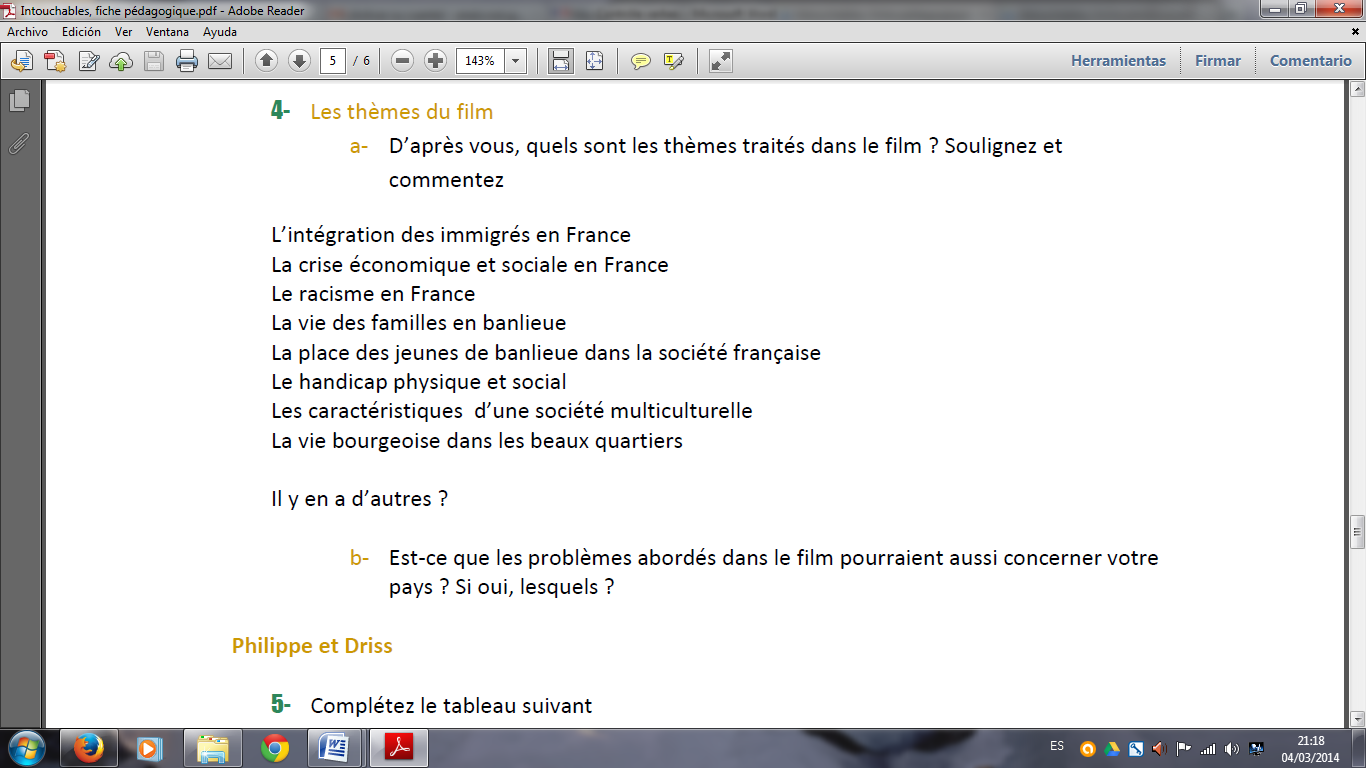 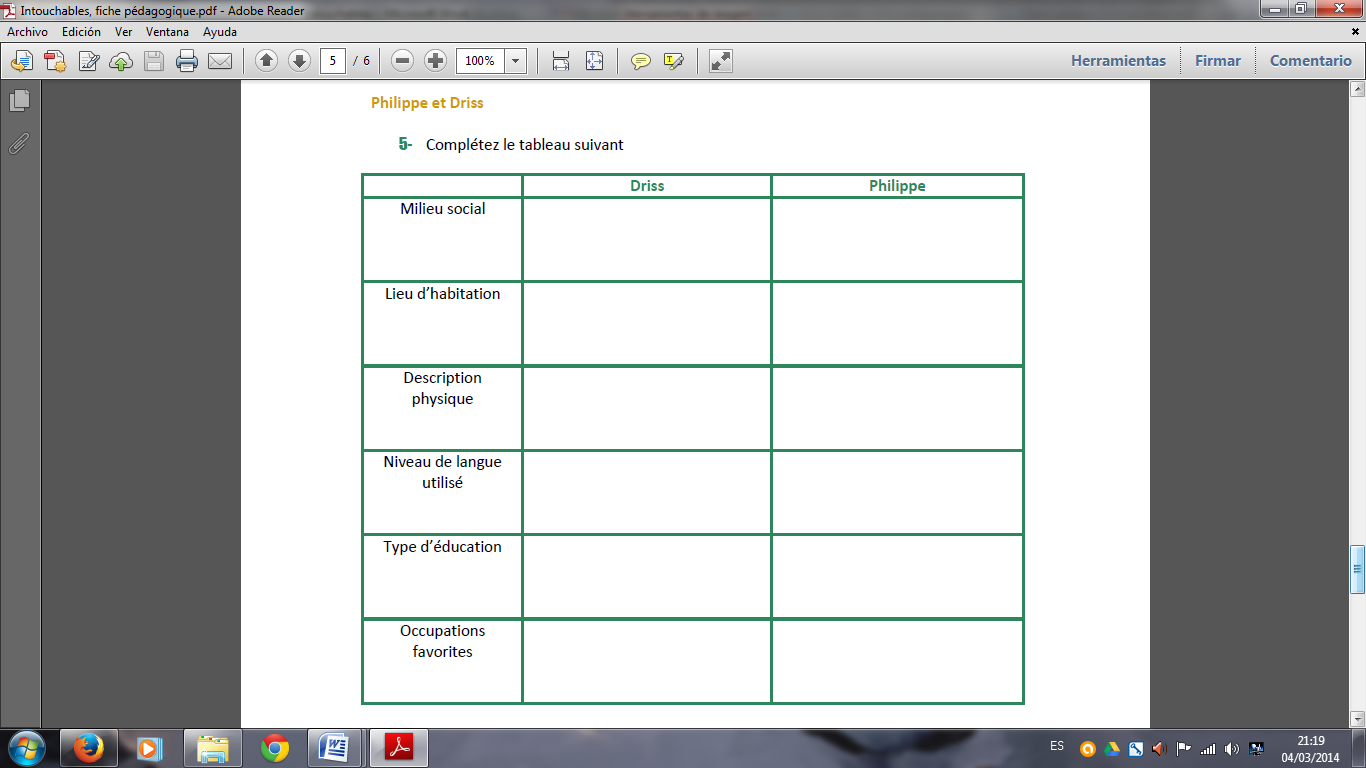 6. Exercices sur le contenu 1. Comment est-ce que Driss et Philippe peuvent éviter une contravention pour excès de vitesse (scène d’ouverture) ?  2. Qu’est-ce que Driss vole pendant l’entretien d’embauche ?  3. Qu’est-ce que Driss demande pendant l’entretien d’embauche ? 4. Qu’est-ce qui se passe lors de la fête d’anniversaire de Philippe ? 5. Pourquoi est-ce que Driss habite chez sa tante et son oncle? 6. Qu’est-ce qui s’est passé avec la femme de Philippe ? 7. Quel est l’état civil de Philippe ? Est-ce qu’il a des enfants ?8. Quel est le handicap de Philippe ? Quel moment drôle de la bande annonce, montre qu’il ne ressent rien ?9. Quelles activités font-ils qu’un handicapé ne fait pas normalement ?10. Philippe dicte des lettres d’amour à Magalie. À qui s’adressent-elles ?7)   Quelle image représente l’affiche?8)    Quelles valeurs traitées dans le film méritent notre attention ?9) As-tu aimé le film? Pourquoi? (Opinion personnelle. 50 mots minimum)